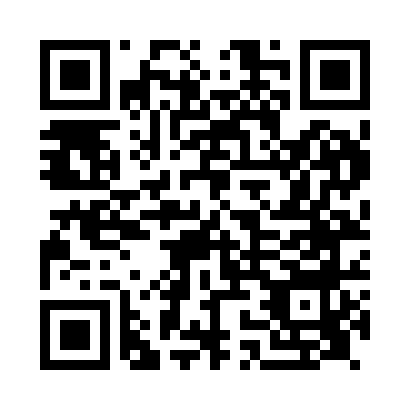 Prayer times for Ockle, Highland, UKMon 1 Jul 2024 - Wed 31 Jul 2024High Latitude Method: Angle Based RulePrayer Calculation Method: Islamic Society of North AmericaAsar Calculation Method: HanafiPrayer times provided by https://www.salahtimes.comDateDayFajrSunriseDhuhrAsrMaghribIsha1Mon3:024:371:287:1710:1911:532Tue3:034:381:287:1710:1811:533Wed3:044:391:287:1710:1711:534Thu3:044:401:297:1710:1711:525Fri3:054:411:297:1610:1611:526Sat3:054:421:297:1610:1511:527Sun3:064:431:297:1610:1411:518Mon3:074:451:297:1510:1311:519Tue3:084:461:297:1510:1211:5110Wed3:084:471:297:1410:1111:5011Thu3:094:491:307:1410:1011:5012Fri3:104:501:307:1310:0911:4913Sat3:114:521:307:1310:0711:4814Sun3:114:531:307:1210:0611:4815Mon3:124:551:307:1210:0511:4716Tue3:134:561:307:1110:0311:4717Wed3:144:581:307:1010:0211:4618Thu3:155:001:307:0910:0011:4519Fri3:165:011:307:099:5911:4420Sat3:165:031:307:089:5711:4421Sun3:175:051:307:079:5511:4322Mon3:185:061:317:069:5411:4223Tue3:195:081:317:059:5211:4124Wed3:205:101:317:049:5011:4025Thu3:215:121:317:039:4811:3926Fri3:225:141:317:029:4711:3827Sat3:235:161:317:019:4511:3728Sun3:245:171:317:009:4311:3629Mon3:255:191:306:599:4111:3530Tue3:265:211:306:589:3911:3431Wed3:275:231:306:569:3711:33